					Partner Logo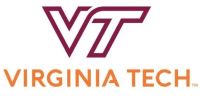 AGREEMENT FOR INTERNATIONAL STUDENT EXCHANGE betweenVIRGINIA POLYTECHNIC INSTITUTE AND STATE UNIVERSITY  (Virginia Tech)Blacksburg, Virginia, U.S.A.andPARTNER UNIVERSITY FORMAL NAME(Partner University)Partner University LocationIn the interest of expanding educational opportunities and to provide a unique learning experience for CHOOSE ONE: undergraduate students only/graduate students only /either undergraduate or graduate students as well as promote collaboration between the two institutions, Virginia Tech and Partner University agree to the following provisions: 1.	 Duration of ExchangesStudents may be exchanged for a summer, semester or an academic year. 2.	 Number of Students to be ExchangedThe number of qualified students to be exchanged will be determined by mutual agreement between the two institutions. 3.         Student EligibilityThe Exchange Coordinator at each institution, acting after consultation with the appropriate academic unit, will be responsible for the selection of suitable nominees for exchange. It is understood that the Coordinator will work to nominate students who are both academically and personally suitable for exchange abroad.  Details of student’s previous academic background will be provided to the host institution only as needed. It is hoped that the host institution will not reject a nominated student unless he/she does not meet established admission requirements for international students, or unless the host institution cannot guarantee availability of required courses.  Students involved in the exchange will have proficiency level in English/Partner University language of instruction that will allow them to attend regular university classes. The appropriate level will be demonstrated through the required tests in each institution.At Virginia Tech, English proficiency requirements are as follows:Undergraduate:IELTS: 6.5 with no subscore below 6.5TOEFL: iBT 80 with no subscore below 16; CBT 233; PBT 550Cambridge First Certificate: C1Duolingo: 115Graduate:IELTS: 6.5 with no subscore below 6.5TOEFL: iBT 90 with no subscore below 20Insert language requirements at Partner University4.	 Balancing the ExchangeParity in numbers of exchange students is the objective of the agreement. Numbers should be counted in semester units: one course in summer term =0.25, 2 courses in summer term= 0.5, 1 semester=1, 1 academic year=2.  The goal within the exchange period is to resolve any and all imbalances by the end of the term of the agreement.Each party should be prepared, however, to consider a disparity in any given semester or year during the period of the agreement. Imbalances may therefore be carried forward from one year to the next with the provision that enrollment adjustments will be made as soon as possible to restore the exchange balance. With clear ongoing communication, imbalances will be continuously monitored. Either institution may refuse admission to additional incoming exchange students until the exchange balance is restored.5. 	Academic StatusAll students will remain enrolled as regular degree candidates at the home institution and may not earn degrees from the host institution while studying under this agreement. Students are expected to maintain full-time status as determined by the host institution. The host institution will advise the home institution as soon as practicably possible if an exchange student withdraws from, or fails to complete, studies at the host institution.6.	Student Rights & ResponsibilitiesExchange students will have the same rights as students at the host institution and be subject to the same regulations at that institution.7. 	Student Program FeesNeither institution will charge incoming students an application fee. Each student will pay the regular tuition and fees to the home institution and will receive these benefits in turn from the host institution. All travel costs will be the responsibility of the individual student. At Virginia Tech, miscellaneous fees such as special course fees, fieldwork courses, key deposits, books, etc., may be required to be paid by the exchange student. In particular, extra course fees associated with particular Virginia Tech colleges or courses will be paid directly by each exchange student. At Virginia Tech, an Incoming Exchange Student Support Fee will be assessed to incoming exchange students participating in study abroad at Virginia Tech. This fee contributes to orientation and arrival services, on-going support and programming.  Following acceptance, this administrative fee will be billed to the student’s account and will be paid directly by the student. Graduate students studying at Virginia Tech who have completed sufficient coursework may earn up to one Graduate Certificate while studying under this agreement.  Before the Graduate Certificate may be conferred, the student must pay the application and conferral fees.  If a graduate student has earned a Graduate Certificate while studying under this agreement; is subsequently admitted to a Graduate Degree program at Virginia Tech; and wishes to apply the coursework completed for the Graduate Certificate toward their Graduate Degree, they must first seek approval from the Dean of the Graduate School. Insert additional fees for Partner University8.	HousingAll housing and meal costs will be the responsibility of the exchange student. The host university will make every reasonable effort to assist students in finding suitable accommodation. Virginia Tech will attempt to offer on-campus housing to all exchange students if space is available.  Virginia Tech does not reserve off-campus housing but does offer pre-arrival and on-site assistance in finding off-campus housing. During vacation periods (breaks, holidays, or between semesters), the individual student will be responsible for meal arrangements and costs.Insert housing details of Partner University.9. 	InsuranceEach student will be responsible for obtaining and paying for health and accident insurance. Proof of adequate insurance coverage must be provided to the international office of each institution.In the case of Partner University students coming to Virginia Tech, exchange students will be required to provide proof of health insurance that meets Virginia Tech’s minimum standards for insurance coverage as soon as possible upon arrival and no later than the end of the first full week of courses.  Insert insurance requirements of Partner University.10.	Visa RequirementsParticipants will be required to meet any visa requirements that pertain to studying in the host country. In the case of Partner University students coming to Virginia Tech, students will need to document having sufficient financial resources for the period of stay.  This amount will minimally need to cover room, meals, health insurance, visa costs, and personal expenses.  It will be communicated to the exchange students in the acceptance materials and will be verified via bank statements. 11. 	DependentsThe obligations of each institution under this agreement are limited to the exchange of students and do not extend to partners or dependents. Expenses of accompanying partners and dependents are the responsibility of the exchange student.  12. 	TranscriptsVirginia Tech is accredited by the Commission on Colleges of the Southern Association of Colleges and Schools.  The Partner University must formally be recognized and grant degrees as indicated via the Ministry of Education, or comparable entity, in its country.Virginia Tech exchange staff will guide a student’s individual electronic request to order an official transcript via a third party organization to be delivered to the exchange student’s home institution upon completion of their time at Virginia Tech. Students must pay a nominal fee for this transcript service.  Virginia Tech transcripts give details of the courses studied, grades earned and credits awarded. They do not include percentage breakdown of course results. Insert Partner University transcript detailsVirginia Tech requires an official transcript from Partner University to process the transfer of international credits.  Transcripts may be presented electronically, as long as the host university is sending the copy directly to Virginia Tech and not via the student, via paper copy through the postal system or hand-delivered in an original sealed envelope from the host institution.Credits earned at Partner University will transfer back to Virginia Tech at a ratio of X:X. This means that for every X credits a Virginia Tech student earns at Partner University they will receive X credit on their Virginia Tech transcript.13.      Exchange CoordinatorEach party to the agreement will appoint an officer who will be responsible for the coordination and administration of the exchange, including the selection and counseling of the exchange participants. For Virginia Tech, the Assistant Director of Global Education for Partnerships & Affiliations will serve as Exchange Coordinator. For Partner University, the exchange coordinator function will be managed by Job title14. 	Term, Effective Date and Termination of AgreementThis agreement shall be in effect for five years from the date of its final signing. At the anniversary of the agreement, each institution will exchange a brief report indicating any imbalances of student numbers and/or other issues or problems. This agreement may be amended, and/or extended by mutual written consent of both institutions for a period beyond its original date of expiration. Either party may terminate this agreement by serving written notice to the other party. In this case, if either party desires to balance the numbers before termination, the other party will cooperate in that effort. Otherwise, termination will take effect six months from the date of the written notice.15.	AgreementIn agreement with the above terms of participation, the following signatures are affixed:VIRGINIA POLYTECHNIC INSTITUTE AND STATE UNIVERSITY (Virginia Tech)		________________________________________________			Cyril R. Clarke					Executive Vice President and Provost	_________________________________________________			Date					PARTNER UNIVERSITY________________________________________________			Representative					Title	_________________________________________________			Date					